 AKČNÍ PLÁN KVĚTEN9.5. Výlet na Okoř – třída Berušky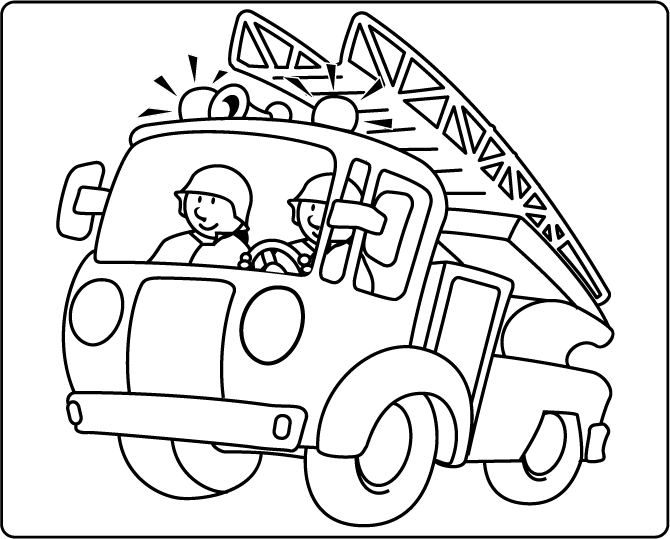 14.5. Zápis do MŠ od 14.00 do 17.00 hodin 22.5. Besídka třídy Berušky od 16.30 Besídka třídy Žabičky od 17.00 hodin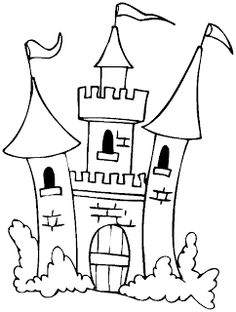 23.5. Hasiči Kladno – Žabičky a část třídy Berušky23.5. Besídka tříd Motýlci od 17.00 hodin27.5. Výlet na Okoř – třída Žabičky27.5. Logopedická depistáž28.5. Hasiči Kladno – Motýlci a část třídy Berušky29.5. Den rodin od 17.00 hodin30.5. Výlet na Letohrádek Hvězda – třída Žabičky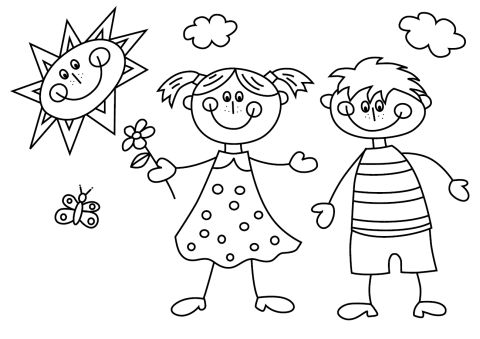 Motýlci (termíny budou upřesněny dle počasí) – pěší výlet do Bělok na farmu	- výlet na vyhlídkovou rampu do KněževseKaždý pátek lekce plavání pro přihlášené děti, odjezd v 8.00!A co nás čeká v červnu?Celodenní výlet, zahradní slavnost, táborák a další.